CYNGOR DINAS CAERDYDD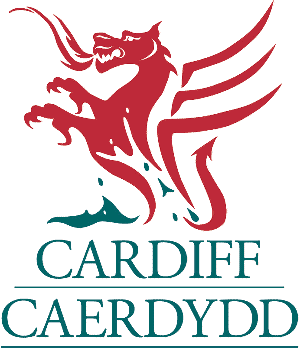 CAIS CYFLOGI PLANTISAFSWM OEDRAN AR GYFER CYFLOGI – 13 OEDDeddf Plant a Phobl Ifanc 1933/1963, A.18Fel y'i diwygiwyd gan Ddeddf Plant a Phobl Ifanc 1963, Deddf Addysg 1996Rheoliadau Plant (Amddiffyn yn y Gwaith) 1998 ac Is-ddeddfau Cyngor Caerdydd 1998Rheoliadau Plant (Rheoliadau Amddiffyn yn y Gwaith) 2000			Enw llawn y Plentyn:				                   Dyddiad Geni Rhaid i riant neu 	Cyfeiriad:warcheidwad cyfreithiolgwblhau’r		A yw'r plentyn wedi'i gyflogi o'r blaen? adran hon		*Ysgol Bresennol:Rhif Cyswllt	:  ___________________________________________E-bost:		_______________________________________________	Enw'r Rhiant/Gwarcheidwad	(MEWN LLYTHRENNAU BREISION)_______Llofnodwyd gan y Rhiant/Gwarcheidwad________________ Dyddiad:_________________Rhaid i’r 		CYFLOGWR ARFAETHEDIG:cyflogwr		Enw’r Cyflogwr					gwblhau’r 		Natur Busnes y Cyflogwr:adran hon		Cyfeiriad:			Rhif Cyswllt:__________________________________________________________E-bost:	      _______________________________________________Natur y Gyflogaeth ar gyfer y plentyn arfaethedig:Rwyf wedi cynnal asesiad risg fel y nodir yn Rheoliadau Rheoli Iechyd a Diogelwchyn y Gwaith, fel y’u diwygiwyd gan Reoliadau Iechyd a Diogelwch (Pobl Ifanc) 1997, ac wedi rhoi gwybod i’r rhieni/gwarcheidwad cyfreithiol am y canlyniad.Dyddiad y Cais: ___________________________________________________________Enw'r Cyflogwr (LLYTHRENNAU BREISION________________ Llofnodwyd:___________Enw’r Plentyn (LLYTHRENNAU BRAS)________________________Llofnod:___________________________Sylwadau’r plentyn:                                        ________________________________________________________________________                                      ________________________________________________________________________*Fel rhan o'r broses ymgeisio mae'n rhaid iddi fod yn glir na fydd unrhyw waith rhan amser arfaethedig yn cael effaith andwyol ar addysg y plentyn. Felly, rydym yn ymgymryd â gwiriad presenoldeb safonol ar gyfer pob ymgeisydd. Cofiwch y bydd yr awdurdod lleol yn cysylltu ag ysgol y plentyn os yw ei bresenoldeb yn is na 90%. Mae hyn er mwyn penderfynu a ellir dod i gytundeb rhwng yr awdurdod trwyddedu, y rhiant a’r ysgol ynghylch a ddylid rhoi'r drwydded er budd gorau'r plentyn.YR ORIAU GWAITH Y GWNEIR CAIS AMDANYNTTymor yr Ysgol        Dydd Llun	    Dydd Mawrth	  Dydd Mercher      Dydd Iau	Dydd Gwener  Dydd Sadwrn      Dydd Sul                  O        I             O       	I         	O         	I     	 O       	I     	 O    	I       	O      I       	O      I	AMPMGwyliau Ysgol    Dydd Llun	     Dydd Mawrth	   Dydd Mercher       Dydd Iau      Dydd Gwener    Dydd Sadwrn	Dydd Sul                  O        I        	O       	I        	 O         	I     	  O      	 I      	O    	I       	O      I            O            I	AMPMGwaith a waherddir i bob plentyn o oedran ysgol gorfodolNi fydd plentyn o unrhyw oedran yn cael ei gyflogiar unrhyw ddiwrnod y mae'n absennol o'r ysgol oherwydd salwchMewn sinema, theatr, disco, neuadd ddawnsio neu glwb nos, oni bai bod hynny'n digwydd mewn perthynas â pherfformiad sy'n cael ei gynnal gan blant yn unig.I werthu neu weini alcohol, oni bai ei fod mewn cynwysyddion â chaead I ddosbarthu llaethI ddosbarthu tanwyddauMewn cegin fasnacholI gasglu neu sortio gwastraffMewn unrhyw waith sy’n uwch na thair metr uwchben lefel y ddaear neu, yn achos gwaith dan do, yn uwch na thair metr uwchben lefel y llawr;Mewn gwaith sy’n ymwneud â bod yn agored i asiantau ffisegol, biolegol neu gemegol.I gasglu taliadau neu i werthu neu ganfasio o ddrws i ddrws.Mewn gwaith sy’n ymwneud â bod yn agored i ddeunyddiau oedolion neu mewn sefyllfaoedd fyddai’n anaddas i blant oherwydd hynMewn gwaith sy’n ymwneud â gwerthu dros y ffônMewn unrhyw ladd-dy neu yn y rhan honno o siop cigydd neu unrhyw eiddo sy'n ymwneud â lladd byw da, bwtsiera, neu baratoi carcasau neu gig i'w werthu.Fel gweithiwr neu gynorthwy-ydd mewn ffair neu arcêd adloniant neu mewn unrhyw eiddo arall a ddefnyddir at ddibenion adloniant y cyhoedd drwy beiriannau awtomataidd, gemau lwc neu sgil neu ddyfeisiau tebyg.  Mewn gwaith sy’n ymwneud â gofal personol preswylwyr unrhyw gartrefi gofal preswyl neu gartrefi nyrsio. Gwaith a ganiateir i blant 14 oed a hŷnGall plentyn 14 oed neu hŷn gael ei gyflogi mewn gwaith ysgafn yn unigGwaith a ganiateir i blant 13 oedNi ddylid cyflogi plentyn 13 oed oni bai bod hynny mewn gwaith ysgafn neu mewn un neu fwy o’r categorïau penodol canlynol:Gwaith amaethyddol neu arddwriaethol Dosbarthu papurau newyddion, cyfnodolion a deunyddiau eraill wedi eu printio Gwaith siop, gan gynnwys llenwi silffoeddSiopau Trin GwalltGwaith swyddfaMewn Caffi neu fwytyMewn Stablau marchogaeth a Chytiau Cŵn/Cathdai preswylORIAU GWAITH A GANIATEIRDim ond rhwng 7am a 7pm y gall gwaith ddigwyddPOB OEDRANDydd Llun i ddydd Sadwrn – nid cyn 7am neu ar ôl 7pmDydd Sul – 2 awr yn unig - nid cyn 7am neu ar ôl 11amDiwrnodau ysgol – 1 awr cyn yr ysgol ac 1 awr ar ôl ysgol neu 2 awr ar ôl yr ysgol13-15 OEDDydd Sadwrn a gwyliau ysgol eraill – uchafswm o 5 awr bob dyddNid mwy na 25 awr yr wythnos15+ OEDDydd Sadwrn a gwyliau ysgol eraill – uchafswm o 8 awr bob dyddNid mwy na 35 awr yr wythnosNi chaniateir cyflogi unrhyw blentyn am fwy na 4 awr heb egwyl 1 awr o leiaf ar gyfer gorffwys a hamddenRhaid i bob plentyn gael o leiaf 2 wythnos o wyliau olynol y flwyddynUCHAFSWM O 12 AWR O WAITH MEWN UNRHYW WYTHNOS YN YSTOD Y TYMOR